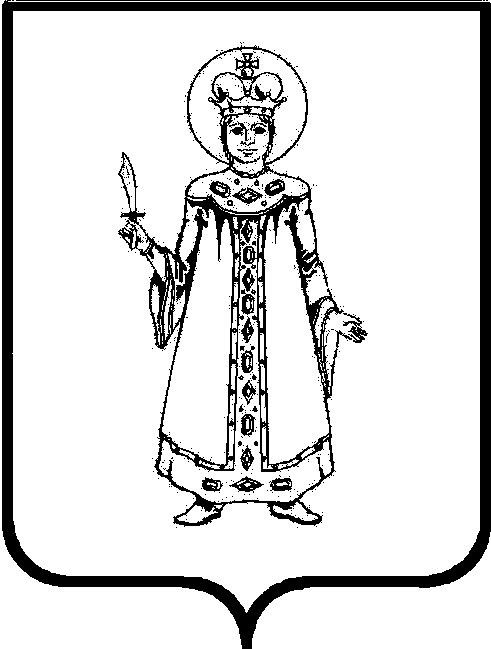 П О С Т А Н О В Л Е Н И ЕАДМИНИСТРАЦИИСЛОБОДСКОГО СЕЛЬСКОГО ПОСЕЛЕНИЯУГЛИЧСКОГО МУНИЦИПАЛЬНОГО РАЙОНАот 19.11.2019 № 275Об утверждении порядка составления и утверждения отчета о результатах деятельности муниципального учреждения и об использовании закрепленного за ним муниципального имуществаВ соответствии с пунктом 19 статьи 6 Федерального закона от 08.05.2010 № 83-ФЗ «О внесении изменений в отдельные законодательные акты Российской Федерации в связи с совершенствованием правового положения государственных (муниципальных) учреждений», приказом Минфина РФ от 30.09.2010 № 114н «Об общих требованиях к порядку составления и утверждения отчета о результатах деятельности государственного (муниципального) учреждения и об использовании закрепленного за ним государственного (муниципального) имущества», руководствуясь  Уставом Слободского сельского поселенияАДМИНИСТРАЦИЯ ПОСЕЛЕНИЯ ПОСТАНОВЛЯЕТ:1. Утвердить прилагаемый Порядок составления и утверждения отчета о результатах деятельности муниципального учреждения и об использовании закрепленного за ним муниципального имущества согласно приложения.2. Настоящее постановление вступает в силу с момента обнародования (опубликования) согласно ст. 38 Устава Слободского сельского поселения.3. Контроль за исполнением настоящего постановления оставляю за собой. Глава Слободского сельского поселения 				М.А. Аракчеева Приложение к постановлению Администрации Слободского сельского поселенияот  19.11.2019 № 275Порядок составления и утверждения отчета о результатах деятельности муниципального учреждения и об использовании закрепленного за ним муниципального имущества Общие положения       1.1. Настоящий Порядок устанавливает процедуру составления и утверждения отчета о результатах деятельности муниципального учреждения и об использовании закрепленного за ним муниципального имущества (далее – Отчет). 1.2. Отчет составляется муниципальными автономными, бюджетными и казенными учреждениями, их обособленными подразделениями, осуществляющими полномочия по ведению бухгалтерского учета (далее – учреждение, подразделение) на основании настоящего Порядка и в соответствии с общими требованиями, утвержденными федеральным органом исполнительной власти, осуществляющим функции по выработке государственной политики и нормативно-правовому регулированию в сфере бюджетной, налоговой, страховой, валютной, банковской деятельности, с учетом требований законодательства Российской Федерации о защите государственной тайны. Отчет автономных учреждений составляется, в том числе с учетом требований, установленных Правилами опубликования отчетов о деятельности автономного учреждения и об использовании закрепленного за ним имущества, утвержденными постановлением Правительства Российской Федерации от 18.10.2007  № 684 (далее – Правила № 684).2. Порядок составления Отчета2.1. Отчет составляется учреждением (подразделением) в валюте Российской Федерации (в части показателей в денежном выражении) по состоянию на 1 января года, следующего за отчетным. 2.2. Отчет составляется по форме согласно приложению к настоящему Порядку, в разрезе следующих разделов:- раздел 1 «Общие сведения об учреждении»;- раздел 2 «Результат деятельности учреждения»- раздел 3 «Об использовании имущества, закрепленного за учреждением».2.3. В разделе 1 «Общие сведения об учреждении» указываются:а) исчерпывающий перечень видов деятельности (с указанием основных видов деятельности и иных видов деятельности, не являющихся основными), которые учреждение вправе осуществлять в соответствии с его учредительными документами;б) перечень услуг (работ), которые оказываются потребителям за плату в случаях, предусмотренных нормативными правовыми (правовыми) актами с указанием потребителей указанных услуг (работ);в) перечень документов (с указанием номеров, даты выдачи и срока действия), на основании которых учреждение осуществляет деятельность (свидетельство о государственной регистрации учреждения, решение учредителя о создании учреждения, свидетельство об аккредитации, лицензии, свидетельство о постановке на налоговый учет и другие разрешительные документы);г) количество штатных единиц учреждения (указываются данные о количественном составе и квалификации сотрудников учреждения, на начало и на конец отчетного года. В случае изменения количества штатных единиц учреждения указываются причины, приведшие к их изменению на конец отчетного периода);д) средняя годовая заработная плата сотрудников учреждения;2.4. В разделе 2 «Результат деятельности учреждения» указываются:а) изменение (увеличение, уменьшение) балансовой (остаточной) стоимости нефинансовых активов относительно предыдущего отчетного года (в процентах);б) общая сумма выставленных требований в возмещение ущерба по недостачам и хищениям материальных ценностей, денежных средств, а также от порчи материальных ценностей;в) изменения (увеличение, уменьшение) дебиторской и кредиторской задолженности учреждения в разрезе поступлений (выплат), предусмотренных планом финансово – хозяйственной деятельности муниципального учреждения (далее – План) относительно предыдущего отчетного года (в процентах) с указанием причин образования просроченной кредиторской задолженности, а также дебиторской задолженности, нереальной к взысканию;г) суммы доходов, полученных учреждением от оказания платных услуг (выполнения работ);д) цены (тарифы) на платные услуги (работы), оказываемые потребителям (в динамике в течение отчетного периода);е) общее количество потребителей, воспользовавшихся услугами (работами) учреждения (в том числе платными для потребителей);ж) количество жалоб потребителей и принятые по результатам их рассмотрения меры.Бюджетное и автономное учреждения (подразделения) дополнительно указывают:- суммы кассовых и плановых поступлений (с учетом возвратов) в разрезе поступлений, предусмотренных Планом;- суммы кассовых и плановых выплат (с учетом восстановленных кассовых выплат) в разрезе выплат, предусмотренных Планом.Казенное учреждение дополнительно указывает показатели кассового исполнения бюджетной сметы учреждения и показатели доведенных учреждению лимитов бюджетных обязательств.2.5. В разделе 3 «Об использовании имущества, закрепленного за учреждением» учреждениями указываются на начало и конец отчетного года:а) общая балансовая (остаточная) стоимость недвижимого имущества, находящегося у учреждения на праве оперативного управления;б) общая балансовая (остаточная) стоимость недвижимого имущества, находящегося у учреждения на праве оперативного управления, и переданного в аренду;в) общая балансовая (остаточная) стоимость недвижимого имущества, находящегося у учреждения на праве оперативного управления, и переданного в безвозмездное пользование;г) общая балансовая (остаточная) стоимость движимого имущества, находящегося у учреждения на праве оперативного управления;д) общая балансовая (остаточная) стоимость движимого имущества, находящегося у учреждения на праве оперативного управления, и переданного в аренду;е) общая балансовая (остаточная) стоимость движимого имущества, находящегося у учреждения на праве оперативного управления, и переданного в безвозмездное пользование;ж) общая площадь объектов недвижимого имущества, находящегося у учреждения на праве оперативного управления;з) общая площадь объектов недвижимого имущества, находящегося у учреждения на праве оперативного управления, и переданного в аренду;и) общая площадь объектов недвижимого имущества, находящегося у учреждения на праве оперативного управления, и переданного в безвозмездное пользование;к) количество объектов недвижимого имущества, находящегося у учреждения на праве оперативного управления;л) объем средств, полученных в отчетном году от распоряжения в установленном порядке имуществом, находящимся у учреждения на праве оперативного управления.Бюджетным учреждением (подразделением) дополнительно указывается:- общая балансовая (остаточная) стоимость недвижимого имущества, приобретенного учреждением в отчетном году за счет средств, выделенных органом, осуществляющим функции и полномочия учредителя, учреждению на указанные цели;- общая балансовая (остаточная) стоимость недвижимого имущества, приобретенного учреждением в отчетном году за счет доходов, полученных от платных услуг и иной приносящей доход деятельности;- общая балансовая (остаточная) стоимость особо ценного движимого имущества, находящегося у учреждения на праве оперативного управления.Раздел 3 «Об использовании имущества, закрепленного за автономным учреждением» составляется автономным учреждением в порядке, установленном Правилами № 684.2.6. Отчет подразделения подписывается руководителем подразделения. 2.7. Отчет автономного учреждения утверждается в порядке, установленном статьей 11 Федерального закона от 03.11.2006 № 174-ФЗ «Об автономных учреждениях». 2.8. Отчет бюджетных и казенных учреждений утверждается руководителем учреждения. Отчет (в 2-х экземплярах) представляется на согласование в соответствующий орган, осуществляющий функции и полномочия учредителя (главному распорядителю бюджетных средств) в срок до 1 апреля года, следующего за отчетным.           Орган, осуществляющий функции и полномочия учредителя, рассматривает Отчет в течение десяти рабочих дней, следующих за днем поступления Отчета, и согласовывает его либо возвращает на доработку с указанием причин, послуживших основанием для его возврата.          Основанием для возвращения Отчета на доработку являются: несоответствие его требованиям, установленным настоящим Порядком; отсутствие исчерпывающей информации по запрашиваемым позициям; наличие ошибок технического характера; несоответствие данных Отчета показателям Плана.  Учреждение в течение семи рабочих дней дорабатывает Отчет и повторно представляет его для согласования.Один экземпляр согласованного Отчета остается  у соответствующего органа, осуществляющего  функции и полномочия учредителя (главного распорядителя бюджетных средств), другой  направляется учреждению.  2.9. Копии Отчетов учреждений направляются органом, осуществляющим функции и полномочия учредителя,  в финансовый отдел Администрации Слободского сельского поселения в течение 5 рабочих дней со дня их согласования (получения - от автономных учреждений). 2.10. Утвержденный и согласованный Отчет предоставляется учреждением в порядке, установленном Министерством финансов Российской Федерации, для его размещения в установленном порядке федеральным органом исполнительной власти, осуществляющим правоприменительные функции по кассовому обслуживанию исполнения бюджетов бюджетной системы Российской Федерации, с учетом требований законодательства Российской Федерации о защите государственной тайны.Отчет автономного учреждения подлежит опубликованию в соответствии с порядком, установленным Правилами № 684. Размещение Отчета казенного и бюджетного учреждения осуществляется в течение десяти рабочих дней со дня его согласования органом, осуществляющим функции и полномочия учредителя;  Отчета автономного учреждения - в течение десяти рабочих дней со дня утверждения отчета. Приложениек Порядку составления и утверждения отчета о результатах деятельности муниципального учреждения и об использовании закрепленного за ним муниципального имуществаСОГЛАСОВАНО                                                              УТВЕРЖДАЮ_______________________                                                Руководитель учреждения(наименование должности лица, согласовавшего документ)                        Подпись _______________И.О.Фамилия           Подпись  _______________И.О.ФамилияДата       ___________________                           Дата        _______________ОТЧЕТо результатах деятельности  муниципального учреждения,и об использовании  закрепленного за ним муниципального имуществаза 20__ год(ПРИМЕРНАЯ ФОРМА)Наименование муниципальногоучреждения (подразделения) __________________________________________________ИНН/КПП   _________________________________________________________________Единица измерения: руб. ______________________________________________________Наименование органа,осуществляющего функциии полномочия учредителя _____________________________________________________Адрес фактического местонахожденияучреждения (подразделения) __________________________________________________Руководитель подразделения                             Подпись                И.О.ФамилияРуководитель финансово-экономическойслужбы учреждения (подразделения)(главный бухгалтер)                                             Подпись                  И.О.ФамилияИсполнитель:наименование должности,фамилия, имя, отчество, телефонI. Общие сведения об учрежденииI. Общие сведения об учрежденииI. Общие сведения об учрежденииI. Общие сведения об учрежденииI. Общие сведения об учреждении1.1Исчерпывающий перечень видов деятельности (с указанием основных видов деятельности и иных видов деятельности, не являющихся основными), которые учреждение вправе осуществлять в соответствии с его учредительными документамиИсчерпывающий перечень видов деятельности (с указанием основных видов деятельности и иных видов деятельности, не являющихся основными), которые учреждение вправе осуществлять в соответствии с его учредительными документами1.2перечень услуг (работ), которые оказываются потребителям за плату в случаях, предусмотренных нормативными правовыми (правовыми) актами с указанием потребителей указанных услуг (работ)перечень услуг (работ), которые оказываются потребителям за плату в случаях, предусмотренных нормативными правовыми (правовыми) актами с указанием потребителей указанных услуг (работ)1.3перечень документов (с указанием номеров, даты выдачи и срока действия), на основании которых учреждение осуществляет деятельность (свидетельство о государственной регистрации учреждения, лицензии и другие разрешительные документы)перечень документов (с указанием номеров, даты выдачи и срока действия), на основании которых учреждение осуществляет деятельность (свидетельство о государственной регистрации учреждения, лицензии и другие разрешительные документы)1.4количество штатных единиц учреждения (указываются данные о количественном составе и квалификации сотрудников учреждения, на начало и на конец отчетного года. В случае изменения количества штатных единиц учреждения указываются причины, приведшие к их изменению на конец отчетного периода)количество штатных единиц учреждения (указываются данные о количественном составе и квалификации сотрудников учреждения, на начало и на конец отчетного года. В случае изменения количества штатных единиц учреждения указываются причины, приведшие к их изменению на конец отчетного периода)1.5средняя заработная плата сотрудников учреждениясредняя заработная плата сотрудников учрежденияII. Результат деятельности учрежденияII. Результат деятельности учрежденияII. Результат деятельности учрежденияII. Результат деятельности учрежденияII. Результат деятельности учрежденияНаименование показателяЗначение показателяЗначение показателяЗначение показателя2.1изменение (увеличение, уменьшение) балансовой (остаточной) стоимости нефинансовых активов относительно предыдущего отчетного года (%)2.2общая сумма выставленных требований в возмещение ущерба по недостачам и хищениям материальных ценностей, денежных средств, а также от порчи материальных ценностей2.3изменения (увеличение, уменьшение) дебиторской и кредиторской задолженности учреждения в разрезе поступлений (выплат), предусмотренных Планом финансово – хозяйственной деятельности государственного (муниципального) учреждения (далее – План) относительно предыдущего отчетного года (в процентах) с указанием причин образования просроченной кредиторской задолженности, а также дебиторской задолженности, нереальной к взысканию2.4суммы доходов, полученных учреждением от оказания платных услуг (выполнения работ)2.5цены (тарифы) на платные услуги (работы), оказываемые потребителям (в динамике в течение отчетного периода)2.6общее количество потребителей, воспользовавшихся услугами (работами) учреждения (в том числе платными для потребителей)2.7количество жалоб потребителей и принятые по результатам их рассмотрения меры2.9Казенное учреждение дополнительно указываетКазенное учреждение дополнительно указываетКазенное учреждение дополнительно указываетКазенное учреждение дополнительно указывает2.9.1показатели кассового исполнения бюджетной сметы учреждения и показатели доведенных учреждению лимитов бюджетных обязательствIII. Об использовании имущества, закрепленного за учреждениемIII. Об использовании имущества, закрепленного за учреждениемIII. Об использовании имущества, закрепленного за учреждениемIII. Об использовании имущества, закрепленного за учреждениемIII. Об использовании имущества, закрепленного за учреждениемНаименование показателяЗначение показателя на начало отчетного периодаЗначение показателя на начало отчетного периодаЗначение показателя на конец отчетного периода3.1общая балансовая (остаточная) стоимость недвижимого имущества, находящегося у учреждения на праве оперативного управления3.2общая балансовая (остаточная) стоимость недвижимого имущества, находящегося у учреждения на праве оперативного управления, и переданного в аренду3.3общая балансовая (остаточная) стоимость недвижимого имущества, находящегося у учреждения на праве оперативного управления, и переданного в безвозмездное пользование3.4общая балансовая (остаточная) стоимость движимого имущества, находящегося у учреждения на праве оперативного управления3.5общая балансовая (остаточная) стоимость движимого имущества, находящегося у учреждения на праве оперативного управления, и переданного в аренду3.6общая балансовая (остаточная) стоимость движимого имущества, находящегося у учреждения на праве оперативного управления, и переданного в безвозмездное пользование3.7общая площадь объектов недвижимого имущества, находящегося у учреждения на праве оперативного управления3.8общая площадь объектов недвижимого имущества, находящегося у учреждения на праве оперативного управления, и переданного в аренду3.9общая площадь объектов недвижимого имущества, находящегося у учреждения на праве оперативного управления, и переданного в безвозмездное пользование3.10количество объектов недвижимого имущества, находящегося у учреждения на праве оперативного управления3.11объем средств, полученных в отчетном году от распоряжения в установленном порядке имуществом, находящимся у учреждения на праве оперативного управления